Na temelju čl. 96. Zakona o prostornom uređenju („Narodne novine“ broj 153/13, 65/17, 114/18 i 39/19) i Zaključka Gradonačelnika Grada Sv. Ivana Zeline KLASA: 350-02/17-01/01, UR.BROJ: 238/30-02/24-19-50, Upravni odjel za gospodarstvo, stambeno-komunalne djelatnosti i zaštitu okoliša Grada Sv. Ivana Zeline, u svojstvu nositelja izrade prostornih planova na području Grada Sv. Ivana Zeline objavljuje:JAVNU RASPRAVUo Prijedlogu Urbanističkog plana uređenja naselja Sveti Ivan Zelina i Biškupec ZelinskiJavna rasprava započet će 11. studenog 2019. godine i završit će 11. prosinca 2019. godine.Javni uvid u Prijedlog Urbanističkog plana uređenja naselja Sveti Ivan Zelina i Biškupec Zelinski održat će se u Gradskoj vijećnici Grada Svetog Ivana Zeline na Trgu Ante Starčevića 12 u Sv. Ivanu Zelini od 11. studenog 2019. godine do 11. prosinca 2019. godine, radnim danom od 7 do 15 sati. Na javnom uvidu bit će izloženi tekstualni i grafički dijelovi Urbanističkog plana uređenja naselja Sveti Ivan Zelina i Biškupec Zelinski.Javno izlaganje Prijedloga Urbanističkog plana uređenja naselja Sveti Ivan Zelina i Biškupec Zelinski u postupku javne rasprave održat će se dana 28. studenog 2019. godine u 11,00 sati u Gradskoj vijećnici Grada Svetog Ivana Zeline na Trgu Ante Starčevića 12 u Sv. Ivanu Zelini (prizemlje - desno).Prijedlozi i primjedbe na izloženi Prijedlog Urbanističkog plana uređenja naselja Sveti Ivan Zelina i Biškupec Zelinski mogu se davati na sljedeći način:u pisanom obliku zaključno s danom 11. prosinca 2019. godine,upisom u knjigu primjedbi na mjestu javnog uvida u postupku javne rasprave tj. zaključno sa danom 11. prosinca 2019. godine do 15,00 sati,davanjem primjedbe u Zapisnik o javnom izlaganju u postupku javne rasprave dana 28. studenog 2019. godine s početkom u 11,00 sati.Prijedlozi i primjedbe koje nisu čitko napisane, te potpisane imenom i prezimenom uz adresu podnositelja, neće se uzeti u obzir u pripremi Izvješća o javnoj raspravi.Objava Javne rasprave izvršit će se u dnevnom tisku, te na mrežnim stranicama Ministarstva graditeljstva i prostornog uređenja i Grada Svetog Ivana Zeline. Pozivaju se svi zainteresirani da sudjeluju u javnoj raspravi.KLASA: 350-02/17-01/01UR.BROJ: 238/30-03/24-19-51REPUBLIKA HRVATSKAZAGREBAČKA ŽUPANIJAGRAD SVETI IVAN ZELINAUpravni odjel za gospodarstvo, stambeno-komunalne djelatnosti i zaštitu okoliša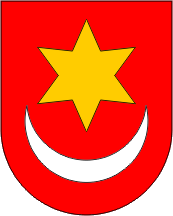 REPUBLIKA HRVATSKAZAGREBAČKA ŽUPANIJAGRAD SVETI IVAN ZELINAUpravni odjel za gospodarstvo, stambeno-komunalne djelatnosti i zaštitu okoliša